Latest Round-ups: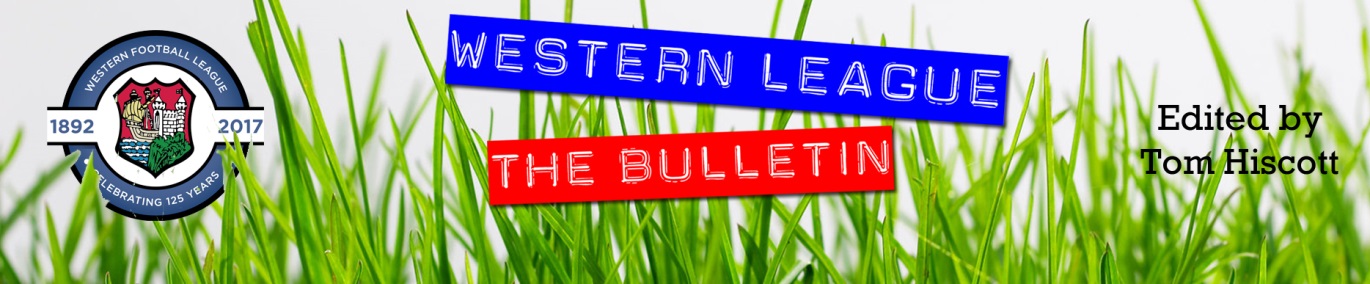 Midweek Action: Bitton brought an end to their two-match losing run on Tuesday night, coming from behind to beat Shepton Mallet 2-1 in the Premier Division. Following a goalless first half, it was the away side who went ahead on the hour mark, with Joel Sisson’s low cross finding Jack Fillingham who tucked the ball home. Bitton responded well, and managed to get back on level terms having trailed for just four minutes, with a free kick finding the head of Callum Ball who nodded home. The hosts continued to push forward, and scored the winning goal 20 minutes from time, when an excellent cross from Joe McLennan picked out Jack Ball, with his headed finish proving too hot to handle. The points were shared in the only First Division clash on Tuesday, with local rivals Wincanton and Gillingham drawing 2-2. Wincanton will be the happier of the sides, with goals from Conor Williams and Louis Irwin helping them claim a share of the spoils after they had trailed 2-0 late in the first half following an early brace from Gillingham’s Aaron Lane-Leney. Premier Division: Tavistock regained top spot in the table following a thumping 7-0 win away at Bridport. The hosts proved a tough nut to crack, but having held out for the entirety of the first half, they succumbed to a Luke Brown strike soon after the break and the floodgates soon opened. It was Liam Prynn who did most of the damage, with the Lambs front-man providing an outstanding second half performance which saw him score four times in a 30-minute spell. There were also second half goals for the Josh’s, Parry and Grant, as Tavistock rolled to their tenth league win of the campaign. Bitton slipped up slightly at home to Helston, squandering a winning position at the break before eventually drawing one apiece. Having seen winger Josh Egan miss a fifth minute penalty, Bitton rebounded well, with Jack Ball firing home from outside the box after quarter of an hour. The hosts remained in front until midway through the second half, before Stu Bowker produced a moment of magic to bag a point for the Cornish outfit. There was late drama at Trungle Parc where Mousehole showed no ill effects from last Saturday’s heavy defeat by beating Clevedon Town 3-2 (pictured right). Having gone in front through Mark Goldsworthy after ten minutes, the hosts soon found themselves on the back foot following a quickfire double from Clevedon duo Archie Ferris and Callum Kingdon. Mousehole got the all-important leveller on the hour mark through Hayden Turner, and then with just five minutes left on the clock, they stole all three points when Callan McConie fired home the dramatic winner. 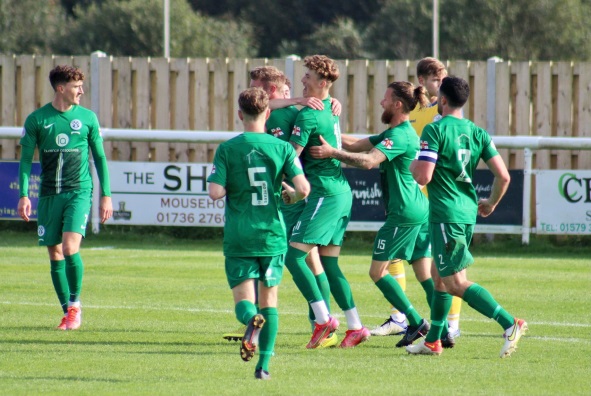 Saltash keeper Ryan Rickard produced a penalty save in the closing stages to preserve his sides tight 1-0 victory away at Shepton Mallet. A Sam Farrant free kick after 32 minutes was the only goal of the game, but Mallet were awarded a late spot kick to grab a share of the points, only for Rickard to deny Jack Fillingham from 12 yards. Street were also victorious away from home, with a brace from Harry Foster helping them come from behind to beat Ashton & Backwell United by two goals to one. Cadbury Heath were another side to prevail by the same 2-1 scoreline, as they held off a late charge from Millbrook to remain ahead of their visitors in 16th spot. The Heath made an outstanding start to the game, and having gone ahead in the opening stages through Matt Huxley, they soon doubled their tally with Harry Goldspink making it 2-0 after only 12 minutes. The two-goal advantage remained for the majority of the match, with Millbrook only threatening to steal a point late on when Ryan Knight headed home in the final few moments. A second half charge from Bridgwater United led them to a 3-0 win away at Wellington, stretching their winning run in the league to three matches. Following 57 goalless minutes, George King finally broke the deadlock, after linking up well with teammate Adnan Hiroli before slotting home. An amazing long-range lob from Tom Llewellyn made it 2-0 to the visitors ten minutes later, before Jack Taylor tucked home a stoppage time penalty at the second time of asking to complete the scoring. Ilfracombe Town are now up into fourth after defeating fellow top-half side Keynsham 3-1 down in Devon. All four goals came after the interval, with Liam Short scoring either side of a Jordan Metters effort to give Ilfracombe a 2-1 lead heading into the final few minutes. With the game still on a knife-edge, Ollie Stevens added a late third for the home side to help them grab their eighth win of the campaign. Unfortunately the clash between Exmouth Town and Brislington was abandoned during the first half following a serious injury to Bris forward Kieron Proctor.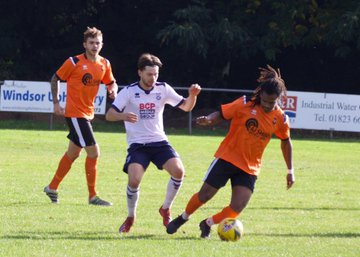 First Division: Welton Rovers’ brilliant start to the campaign shows no sign up slowing up, and they have now accumulated a 15-point lead atop the division following a 5-2 win over Bristol Telephones. The hosts were far from a pushover, but whenever they threatened a fightback, Welton had all the answers, running out easy winners thanks in part to Jack Slocombe’s first half double. Lewis Russell had opened the scoring inside two minutes, with Slocombe then scoring twice before Joe Garland and Jacob Watson added further goals for the undefeated visitors after the break. Rovers weren’t the biggest scorers on the day, with that honour belonging to Wincanton Town who defeated Bishop Sutton by six goals to nil. After Louis Irwin had put the hosts ahead in the tenth minutes, Cam Vere then scored his first goal for the club to double their advantage just before the half hour mark. Cam Allen then curled home a third for the home side, before Dan Wise’s penalty in first half injury time ended any chance of a competitive final 45 minutes. Town finally added a fifth thanks to a bundled finish from Gary Chapman, with Allen saving the best for last, nutmegging his marker before unleashing a 40-yard strike into the top left corner. There was a rare win for bottom-side Devizes, who closed the gap on those in the lower reaches of the table thanks to a 3-2 victory away at Hengrove. In what was a tight affair throughout, goals from Beaven Cross and a Stuart Windsor penalty saw Town lead 2-1 at the interval, before Dan Sibley added a third to close out the much-needed victory. Longwell Green Sports were another side to secure a crucial three points, with James Horrocks’ 19th minute penalty and a late Alex Grimshaw header helping them beat ten-man Bishops Lydeard 2-0 to jump up three places to 17th. Odd Down made it back-to-back wins at home to Portishead, after goals from Raphael Waugh, Luke Bryan and Omar Simpson helped them complete a 3-1 victory. The home side were also on top at Radstock, where Jack Hopper and Craig Sheppard were both on target in their 2-0 win over Gillingham. There was an entertaining 2-2 draw between Boco and Lebeq in Bristol, while Sherborne made it back-to-back 1-1 draws after coming from behind to deny Tytherington. The Rocks were in position to secure all three points thank to Max Wilding’s 18th minute opener, but they were dragged back by the Zebras for whom Alex Murphy levelled early in the second half. Cheddar ended a seven-match winless run in all competitions, scoring four times in a ten-minute blitz at the end of the first half to beat Almondsbury 4-2. Things weren’t looking great for the Cheesemen after Joe White tapped home for the visitors after 20 minutes, but they soon sparked into life once Ollie Hucker volleyed them level on the half-hour mark. An own goal soon overturned the earlier deficit, before a quickfire brace from Robbi Maggs five minutes before the interval saw the hosts suddenly lead by four goals to one. Andrew Williams struck 13 minutes from time for the Almonds, but that was as close as they got, bringing an abrupt end to their two-match winning streak.Leading GoalscorersPremier Division					First DivisionDean Griffiths (Bitton) – 18			   Bailey Croome (Tytherington) - 16      Jack Taylor (Bridgwater) -17 		      Oaklan Buck (Bishop Sutton) 14   Liam Prynn (Tavistock) – 16		         Luke Bryan (Odd Down) - 13All CompetitionsDean Griffiths (Bitton) – 20Jack Taylor (Bridgwater) - 18Liam Prynn (Tavistock) – 17Bailey Croome (Tytherington) – 16Rikki Sheppard (Millbrook) – 15Oaklan Buck (Bishop Sutton) – 14   (Stats courtesy of FA Fulltime Website)Recent ResultsTuesday 12th October 2021Premier DivisionBitton				2-1			Shepton Mallet			117First DivisionWincanton Town		2-2			Gillingham Town		Saturday 16th October 2021Premier DivisionAshton & Backwell United	1-2			Street					77Bitton				1-1			Helston Athletic			105Bridport			0-7			Tavistock				130Cadbury Heath		2-1			Millbrook				59Exmouth Town		A-A			BrislingtonIlfracombe Town		3-1			Keynsham Town			109Mousehole			3-2			Clevedon TownShepton Mallet		0-1			Saltash United				176Wellington			0-3			Bridgwater United			213First DivisionAEK Boco			2-2			Lebeq United				168Bishops Lydeard		0-2			Longwell Green SportsBristol Telephones		2-5			Welton Rovers				62Cheddar			4-2			Almondsbury				62Hengrove Athletic		2-3			Devizes Town				43Odd Down			3-1			Portishead Town			44Radstock Town		2-0			Gillingham Town			83Tytherington Rocks		1-1			Sherborne TownWells City			P-P			Warminster TownWincanton Town		6-0			Bishop Sutton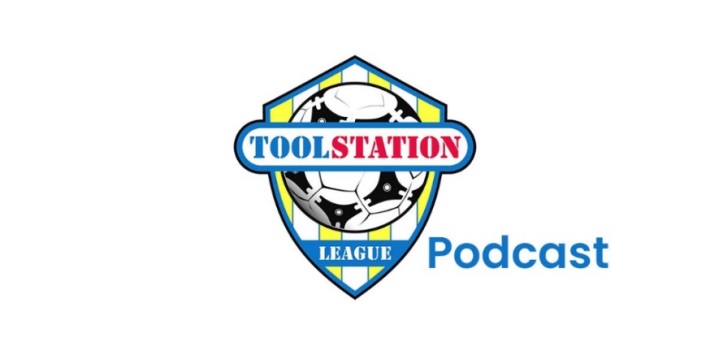 Upcoming FixturesFriday 22nd OctoberPremier DivisionBridgwater United		vs			Tavistock			19:45KOFirst DivisionLongwell Green Sports	vs			Bristol Telephones		19:30KOSaturday 23rd October 2021 (3pm Kick off unless noted)FA VaseAshton & Backwell United	vs			Bemerton Heath HarlequinsBitton				vs			New Milton TownBrimscombe & Thrupp	vs			Welton RoversBrockenhurst			vs			Saltash UnitedBuckland Athletic		vs			CamelfordCadbury Heath		vs			Hamworthy UnitedMillbrook			vs			WellingtonMousehole			vs			Wells CityNewquay			vs			Keynsham TownOldland Abbotonians		vs			Helston AthleticTuffley Rovers			vs			StreetPremier DivisionClevedon Town		vs			BridportSaltash United			vs			Exmouth TownShepton Mallet		vs			BrislingtonFirst DivisionAEK Boco			vs			Warminster TownAlmondsbury			vs			Odd DownBishops Lydeard		vs			Portishead TownCheddar			vs			Devizes TownGillingham Town		vs			Hengrove AthleticLebeq United			vs			Bishop SuttonRadstock Town		vs			Wincanton TownSherborne Town		vs			Tytherington RocksLeague TablesPREMIER DIVISIONPlayedWonDrawnLostGDPoints1Tavistock15102319322Bitton1593313303Buckland Athletic1483319274Ilfracombe Town138145255Helston Athletic1366116246Saltash United1373310247Bridgwater United1372416238Shepton Mallet1364320229Keynsham Town1556452110Mousehole1161441911Exmouth Town11533221812Street14518-91613Brislington12507-271514Clevedon Town14356-11415Wellington12426-71416Cadbury Heath164210-181417Millbrook13238-10918Ashton & Backwell United12219-16719Bridport151014-613FIRST DIVISIONPlayedWonDrawnLostGDPoints1Welton Rovers15132024412Oldland Abbotonians158257263Radstock Town157533264AEK Boco157440255Sherborne Town1273221246Warminster Town1473410247Cheddar147342248Odd Down147254239Tytherington Rocks1564522210Wells City1455472011Lebeq United1554602012Bishop Sutton14545-11913Gillingham Town17467-81814Wincanton Town1343691515Bristol Telephones13427-51416Portishead Town14518-513*17Longwell Green Sports11335-41218Hengrove Athletic15339-161219Bishops Lydeard12327-101120Almondsbury13319-101021Devizes Town142210-308